TopicWe are continuing with Rock Band until the topic is finished and we move on to a different topic. Today, it’s all about famous guitarists and designing your own guitar. You can do this either by drawing it or making it.I would like you to research either Eric Clapton or Jimmy Hendrix, both really famous for playing the guitar. I would like you to write down at least 5 things you find out. If you get to 10, that will be amazing!Then I would like you to design a guitar! Be as creative as possible with colour and shape. 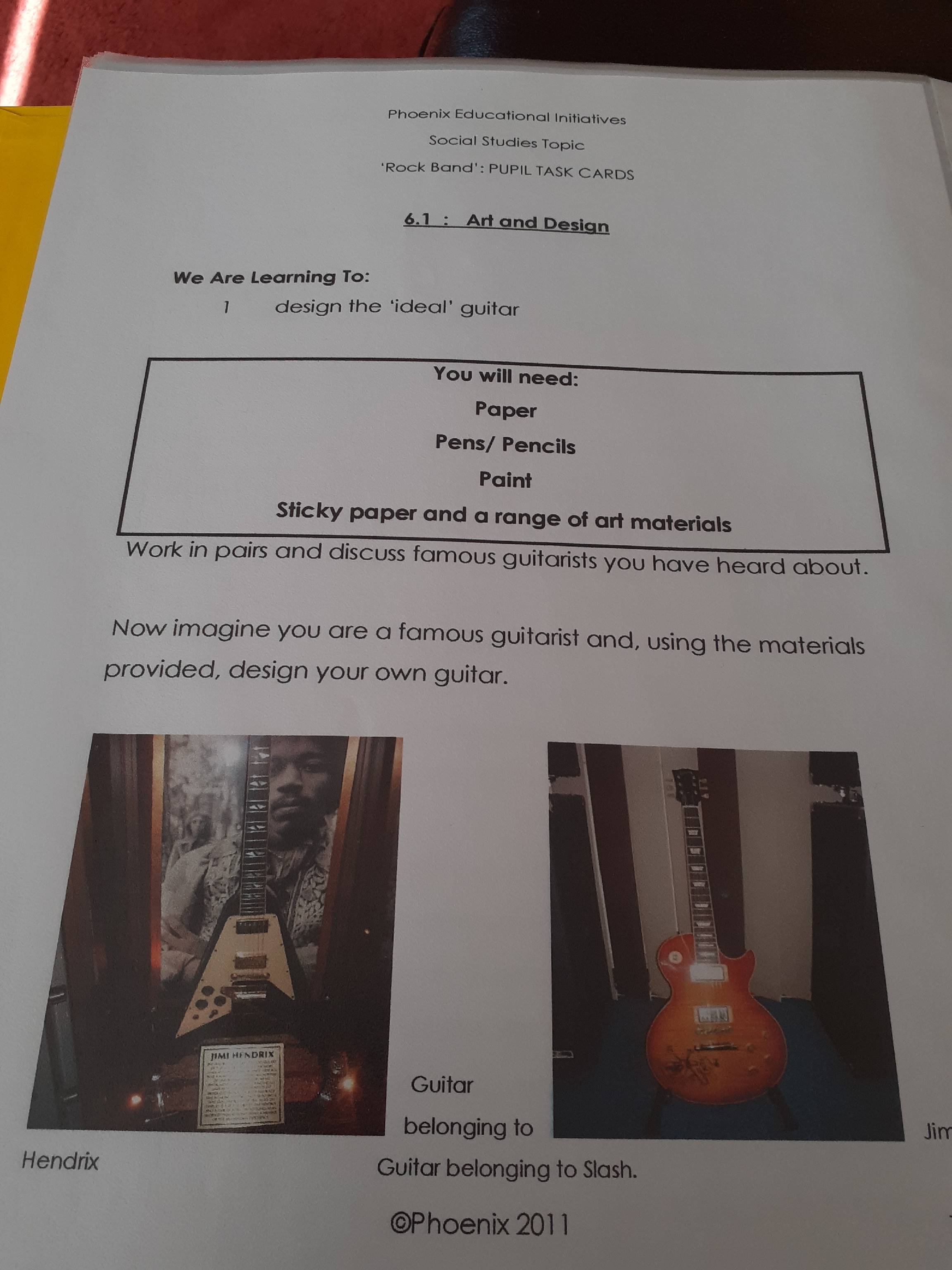 